Функциональные требованияКод URКод FRТребованиеUR.1FR.1Добавить возможность аналитики начислений в отчет «Среднемесячный заработок»Необходимо добавить в шапку отчета поле с типом булево, которое будет называться «Включить аналитику начислений» (Рис.1.).Рис.1. Галка, которая включает новую возможностьПри установке галки в отчет должны выводиться дополнительные колонки в соответствии с видами начислений, учитываемых при расчете среднемесячного заработка, которые перечислены в таблице 1.Таблица 1. Виды начислений, учитываемые для расчета среднемесячного заработкаНовые колонки отчета должны называться также как виды начислений и содержать сумму того или иного начисления из видов, перечисленных в таблице 1. Сумма по строкам новых колонок должна быть равна колонке «Сумма» в отчете «Среднемесячный заработок».Новые колонки необходимо добавить после колонки «Сумма» и до колонки «Ср ЗП за день» (Рис.2.).Рис.2. Визуальное расположение новых колонок отчета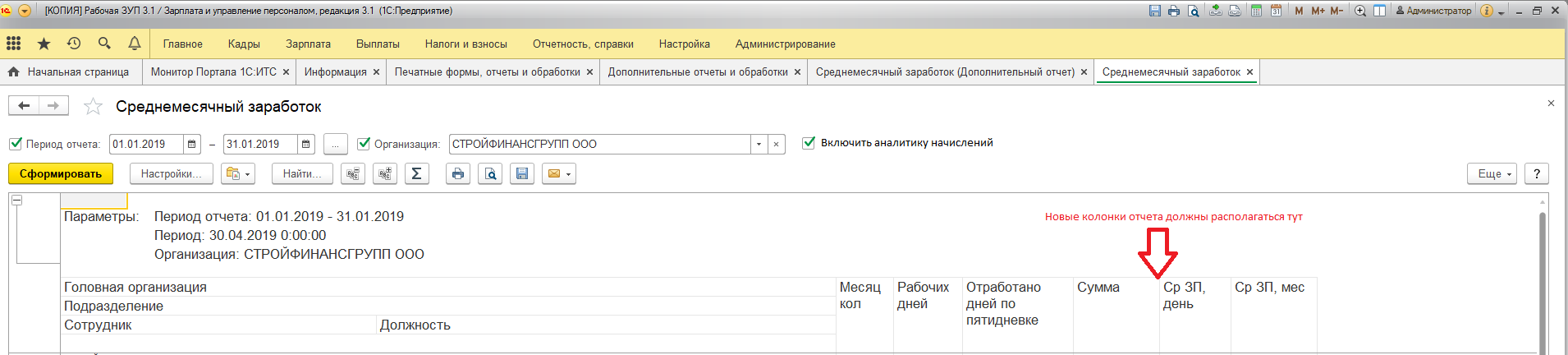 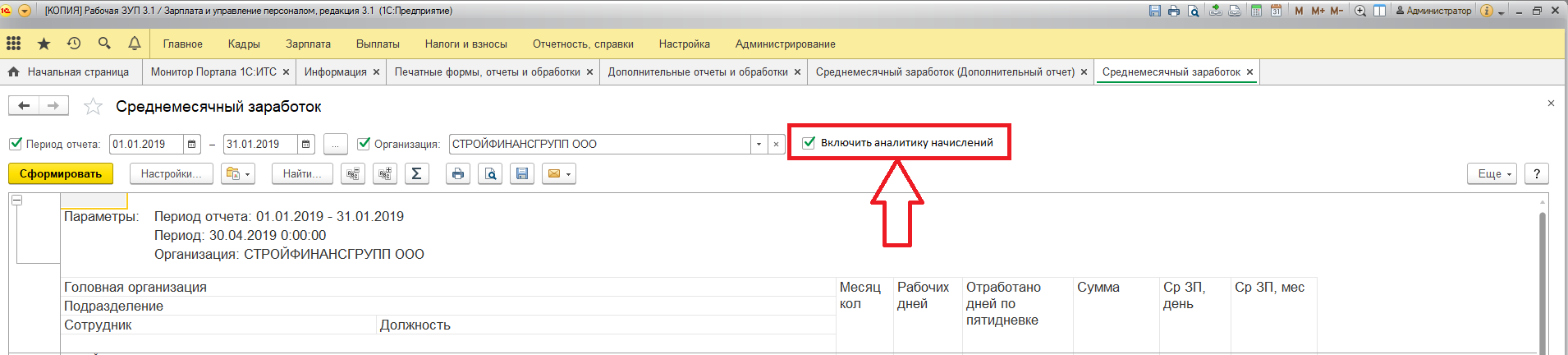 